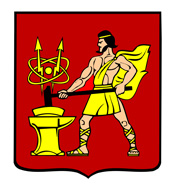 АДМИНИСТРАЦИЯ ГОРОДСКОГО ОКРУГА ЭЛЕКТРОСТАЛЬМОСКОВСКОЙ ОБЛАСТИПОСТАНОВЛЕНИЕ16.12.2022 № 1503/12О признании многоквартирного жилого дома аварийным и подлежащим сносуВ соответствии с Жилищным кодексом Российской Федерации, Положением о признании помещения жилым помещением, жилого помещения непригодным для проживания и многоквартирного дома аварийным и подлежащим сносу или реконструкции, утвержденным постановлением Правительства Российской Федерации от 28.01.2006 № 47, учитывая заключение Межведомственной комиссии городского округа Электросталь Московской области об оценке соответствия помещения (многоквартирного дома) требованиям, установленным в Положении о признании помещения жилым помещением, жилого помещения непригодным для проживания и многоквартирного дома аварийным и подлежащим сносу или реконструкции от 17.11.2022 № 7, Администрация городского округа Электросталь Московской области ПОСТАНОВЛЯЕТ:Признать многоквартирный жилой дом по адресу: Московская область, городской округ Электросталь, ул. Маяковского, дом № 4 (далее – МКД), аварийным и подлежащим сносу.Комитету по строительству, дорожной деятельности и благоустройства Администрации городского округа Электросталь:В срок до 31.01.2023 включить мероприятия по сносу МКД в муниципальную программу городского округа Электросталь Московской области «Переселение граждан из аварийного жилищного фонда», утвержденную постановлением Администрации городского округа Электросталь Московской области от 14.12.2022 № 1479/12, установив срок их реализации не позднее 31.12.2026.	2.2. Установить срок отселения физических и юридических лиц из МКД до 31.12.2026;           2.3. В пятидневный срок с момента подписания настоящего постановления направить собственникам жилых помещений требования о сносе МКД в срок до 31.12.2023.В пятидневный срок с момента подписания настоящего постановления направить один экземпляр постановления и заключения Межведомственной комиссии от 17.11.2022 № 7 в Главное управление Московской области «Государственная жилищная инспекция Московской области».Управлению городского жилищного и коммунального хозяйства Администрации городского округа Электросталь Московской области в срок до 31.12.2026 провести мероприятия по отселению граждан, проживающих по договорам социального найма.Опубликовать настоящее постановление на официальном сайте городского округа Электросталь Московской области в информационно-телекоммуникационной сети «Интернет» по адресу: www.electrostal.ru.Постановление Администрации городского округа Электросталь Московской области от 02.12.2020 № 830/12  №  «О признании многоквартирного дома аварийным и подлежащим реконструкции» (в редакции Постановления Администрации городского округа Электросталь Московской области от 31.03.2021 № 265/3) признать утратившим силу.Настоящее постановление вступает в силу с момента его подписания.Контроль за исполнением настоящего постановления возложить на заместителя Главы Администрации городского округа Электросталь Московской области                           Денисова В.А.Глава городского округа                                                                                        И.Ю. Волкова